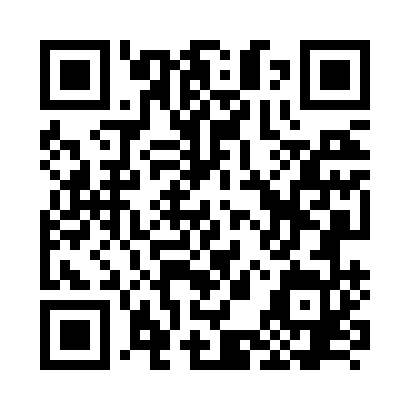 Prayer times for Abberode, GermanyMon 1 Apr 2024 - Tue 30 Apr 2024High Latitude Method: Angle Based RulePrayer Calculation Method: Muslim World LeagueAsar Calculation Method: ShafiPrayer times provided by https://www.salahtimes.comDateDayFajrSunriseDhuhrAsrMaghribIsha1Mon4:506:491:194:527:499:412Tue4:476:471:184:537:519:433Wed4:446:451:184:547:529:454Thu4:426:421:184:547:549:475Fri4:396:401:174:557:569:506Sat4:366:381:174:567:579:527Sun4:336:361:174:577:599:548Mon4:306:331:174:588:019:579Tue4:276:311:164:598:029:5910Wed4:246:291:164:598:0410:0111Thu4:216:271:165:008:0610:0412Fri4:186:251:165:018:0710:0613Sat4:156:221:155:028:0910:0914Sun4:126:201:155:038:1110:1115Mon4:096:181:155:038:1210:1416Tue4:056:161:155:048:1410:1617Wed4:026:141:145:058:1610:1918Thu3:596:121:145:068:1710:2119Fri3:566:101:145:068:1910:2420Sat3:536:071:145:078:2110:2721Sun3:496:051:135:088:2210:2922Mon3:466:031:135:098:2410:3223Tue3:436:011:135:098:2610:3524Wed3:395:591:135:108:2710:3825Thu3:365:571:135:118:2910:4126Fri3:335:551:135:128:3110:4327Sat3:295:531:125:128:3210:4628Sun3:265:511:125:138:3410:4929Mon3:225:491:125:148:3610:5230Tue3:195:471:125:148:3710:55